Программа проведения проверок квалификации «ПРОИЗВОДСТВЕННАЯ СРЕДА И ТРУДОВОЙ ПРОЦЕСС (ВРЕДНЫЕ И (ИЛИ) ОПАСНЫЕ ФАКТОРЫ), ФИЗИЧЕСКИЕ ФАКТОРЫ», реализуемая посредством проведения межлабораторных сравнительных испытаний в 2024 годуПрограмма проводится для следующих объектов:Производственная среда и трудовой процесс (вредные и (или) опасные факторы), физические факторыСроки выполнения и порядок организации работ:* указанный срок включает в себя доставку образца до Участника.  ** измерения проводятся на территории ООО «СпектоХим». Точный срок проведения измерений будет установлен после окончания приема заявок. Образцы для проверки квалификацииОПК представляют собой имитаторы условий среды и трудового процесса, специальные задания. ОПК могут требовать предварительной подготовки или сборки, выполняемой лабораторией-участником. Процедура подготовки указана в инструкции к ОПК.Особенности последовательной схемы проверки квалификацииПрограмма проверки квалификации по последовательной схеме предполагает отправку Провайдером образца проверки квалификации от одного участника к другому.  На испытания каждому участнику дается 3 дня. По окончании испытаний участник должен упаковать образец и обеспечить возможность забора образца транспортной компанией, привлекаемой Провайдером. Получение и подготовка к отправке образца должны проводится в срок, не превышающий 2 дня.КОНТАКТЫАНКЕТА УЧАСТНИКА ПРОГРАММЫ 2024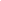 По программе        ____________________________________________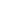 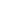 ЗАЯВКА НА УЧАСТИЕ В 2024 ГОДУ Производственная среда и трудовой процесс (вредные и (или) опасные факторы) – рассылка образцовРаунд 1* в стоимость не входят транспортные расходыПроизводственная среда и трудовой процесс (вредные и (или) опасные факторы) – в г. Санкт-ПетербургРаунд 1ОбъектСроки проведения раундаПрием заявок доСроки полученияобразцовПредоставление результатов исп. образцов Участником*, доПредоставление заключений Участникам, доТип программыРаунд 1 Раунд 1 Раунд 1 Раунд 1 Раунд 1 Раунд 1 Раунд 1 Производственная среда и трудовой процесс (вредные и (или) опасные факторы) – рассылка образцов02.09 – 29.1128.0615.07 – 29.1106.1227.12последовательнаяПроизводственная среда и трудовой процесс (вредные и (или) опасные факторы) – в г. Санкт-Петербург01.11 – 29.1118.1005.11 – 15.11**08.1129.11последовательная
Координатор 

Программа Татьяна ВладимировнаАбрамова

abramova.t@gso.ru+7 (812) 655-09-19 (доб. 102)Производственная среда и трудовой процесс (вредные и (или) опасные факторы)Полное название юридического лица 
согласно выписки ЕГРЮЛ (для счета-фактуры)ФИО и должность
руководителя юридического лица               действует на основании ИНН/ОКПО КППОГРНБИКр/сч (наим. банка)к/сч (наим. банка)Юридический адрес (для счета-фактуры)Почтовый адрес (для обмена фин. документами)Адрес доставки образцов Моб. телефон принимающего лица+ 7 (      )ФИО контактного лица в лаборатории Адрес 
(как треб. в Свидетельстве участника)Полное наим. лаборатории / организации (как треб. в Свидетельстве участника)Номер аттестата аккредитации лаборатории (если аккредитована)ФИО руководителя лаборатории
Телефон / факс+ 7 (      )                    /   + 7 (      )Электронная почтаДоговор заключается через котировки, тендер? (если да, то на каком сайте)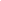 ☐ нет      ☐ да Шифр
образцаПоказательЦена*, руб.без НДС✘Методика испытаний лаборатории (вписать)ВЛВибрация локальная2000☐ВОВибрация общая2000☐СС-ОРПСветовая среда: освещенность рабочей поверхности2000☐СС-ЯРПСветовая среда: яркость рабочей поверхности2000☐СС-КПСветовая среда: коэффициент пульсации2000☐УФ-АУльтрафиолетовое излучение: диапазон А (UVA)2000☐УФ-BУльтрафиолетовое излучение: диапазон B (UVB)2000☐УФ-CУльтрафиолетовое излучение: диапазон C (UVC)2000☐ШШум2000☐УЗВУльтразвук2000☐ТТПТяжесть трудового процесса2000☐НТПНапряженность трудового процесса2000☐ЭМП50Электромагнитные излучения промышленной частоты 50 Гц2000☐Шифр
образцаПоказательЦена, руб.без НДС✘Методика испытаний лаборатории (вписать)ВОВибрация общая2000☐ВЛВибрация локальная2000☐М-ТМикроклимат: температура2000☐М-СДВМикроклимат: скорость движения воздуха2000☐М-ИТОМикроклимат: интенсивность теплового облучения2000☐М-ТНСМикроклимат: тепловая нагрузка среды2000☐ДАтмосферное давление2000☐СС-ОРПСветовая среда: освещенность рабочей поверхности2000☐СС-ЯРПСветовая среда: яркость рабочей поверхности2000☐СС-КПСветовая среда: коэффициент пульсации2000☐ШШум2000☐УЗВУльтразвук2000☐АИАэроионы2000☐ЭМП50Электромагнитные излучения промышленной частоты 50 Гц2000☐УФУльтрафиолетовое излучение2000☐УФ-АУльтрафиолетовое излучение: диапазон А (UVA)2000☐УФ-BУльтрафиолетовое излучение: диапазон B (UVB)2000☐УФ-CУльтрафиолетовое излучение: диапазон C (UVC)2000☐ЭСЭлектростатические поля2000☐